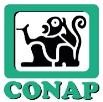 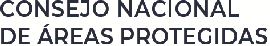 PERIODO: DEL 01 AL 30 de MARZO 2024No.RenglónNombre y ApellidosServicios Técnicos / ProfesionalesContrato o ActaVigencia del ContratoPorcentaje de pagoValor en quetzalesPeriodo de PagoCURNITDescripción1189GLORIA LETICIA PÉREZ PUERTOSERVICIOS PROFESIONALESActa Administrativa 02-202408/02/2024 AL18/04/202435.00%Q	26,250.00CUARTO DESEMBOLSO738243854-2SERVICIO DE ASESORIA Y APOYO A LA SECRETARIA EJECUTIVA DEL CONSEJO NACIONAL DE ÁREAS PROTEGIDAS EN ELFORTALECIMIENTO DE LAS CAPACIDADES PROFESIONALES EN MATERIA LEGAL YTÉCNICA.2189MANUEL ALBERTO HENRY RUIZSERVICIOS TÉCNICOSActa Administrativa 04-202414/03/2024 AL31/05/202430.00%Q	29,400.00TERCER DESEMBOLSO7392914438-8SERVICIOS TÉCNICOS PARA EL ANÁLISIS DE MONITOREO DE PLANES OPERATIVOS ANUALES DERIVADOS DE LOS PLANES MAESTROS DEL PARQUE NACIONAL RIO DULCE, PARQUE NACIONAL YAXHA NAKUM NARANJO Y MONUMENTO NATURAL SEMUC CHAMPEY